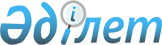 "Қазақстан Республикасының Цифрлық даму, инновациялар және аэроғарыш өнеркәсібі министрлігінің Ақпараттық қауіпсіздік комитеті" республикалық мемлекеттік мекемесінің ережесін бекіту туралы Қазақстан Республикасының Цифрлық даму, инновациялар және аэроғарыш өнеркәсібі министрінің міндетін атқарушының 2019 жылғы 22 шілдедегі № 169/НҚ бұйрығына өзгерiс енгiзу туралыҚазақстан Республикасының Цифрлық даму, инновациялар және аэроғарыш өнеркәсібі министрінің 2019 жылғы 31 желтоқсандағы № 376/НҚ бұйрығы
      "Қазақстан Республикасының мемлекеттік басқару жүйесін одан әрі жетілдіру жөніндегі шаралар туралы" Қазақстан Республикасы Президентінің 2019 жылғы 17 маусымдағы № 24 Жарлығын іске асыру жөніндегі шаралар туралы Қазақстан Республикасы Үкіметінің 2019 жылғы 12 шілдедегі № 501 қаулысына сәйкес БҰЙЫРАМЫН:
      1. "Қазақстан Республикасы Цифрлық даму, инновациялар және аэроғарыш өнеркәсібі министрлігінің Ақпараттық қауіпсіздік комитеті" республикалық мемлекеттік мекемесінің ережесін бекіту туралы" Қазақстан Республикасының Цифрлық даму, инновациялар және аэроғарыш өнеркәсібі министрінің міндетін атқарушының 2019 жылғы 22 шілдедегі № 169/НҚ бұйрығына мынадай өзгеріс енгізілсін:
      көрсетілген бұйрықпен бекітілген "Қазақстан Республикасы Цифрлық даму, инновациялар және аэроғарыш өнеркәсібі министрлігінің Ақпараттық қауіпсіздік комитеті" республикалық мемлекеттік мекемесінің ережесінде:
      14-тармақта: 
      38) тармақша алып тасталсын.
      2. Қазақстан Республикасы Цифрлық даму, инновациялар және аэроғарыш өнеркәсібі министрлігінің Ақпараттық қауіпсіздік комитеті заңнамада белгіленген тәртіппен:
      1) осы бұйрыққа қол қойылған күннен бастап күнтізбелік он күн ішінде оны қазақ және орыс тілдерінде ресми жариялау және Қазақстан Республикасының нормативтік құқықтық актілерінің эталондық бақылау банкіне қосу үшін "Қазақстан Республикасы Заңнама және құқықтық ақпарат институты" шаруашылық жүргізу құқығындағы республикалық мемлекеттік кәсіпорнына жіберуді;
      2) "Қазақстан Республикасы Цифрлық даму, инновациялар және аэроғарыш өнеркәсібі министрлігінің Ақпараттық қауіпсіздік комитеті" республикалық мемлекеттік мекемесінің ережесіне өзгеріс енгізілгені туралы тіркеуші органға хабарлауды;
      3) осы бұйрықты Қазақстан Республикасы Цифрлық даму, инновациялар және аэроғарыш өнеркәсібі министрлігінің интернет-ресурсында орналастыруды қамтамасыз етсін.
      3. Осы бұйрықтың орындалуын бақылау жетекшілік ететін Қазақстан Республикасының Цифрлық даму, инновациялар және аэроғарыш өнеркәсібі вице-министріне жүктелсін.
      4. Осы бұйрық қол қойылған күнінен бастап қолданысқа енгізіледі.
					© 2012. Қазақстан Республикасы Әділет министрлігінің «Қазақстан Республикасының Заңнама және құқықтық ақпарат институты» ШЖҚ РМК
				
      Қазақстан Республикасының 
Цифрлық даму, инновациялар және
аэроғарыш өнеркәсібі министрі 

А. Жұмағалиев
